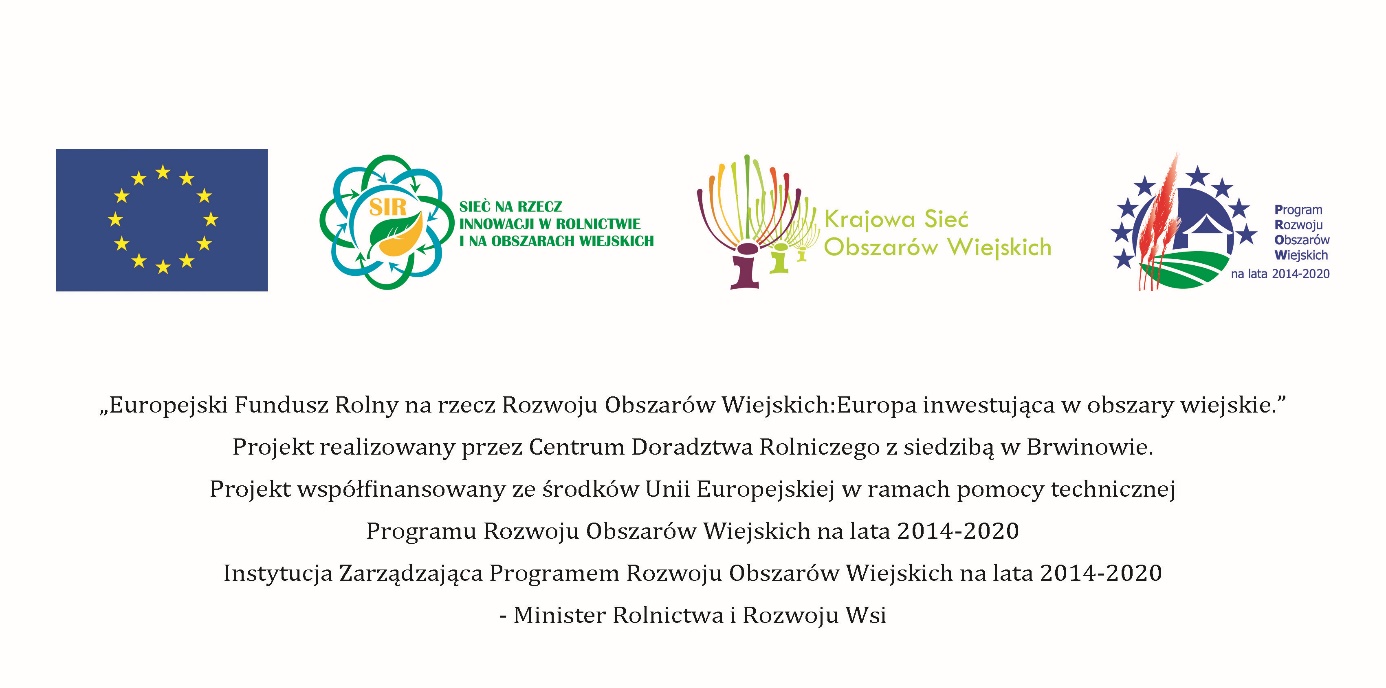 „Europejski Fundusz Rolny na rzecz Rozwoju Obszarów Wiejskich: Europa inwestująca w obszary wiejskie.”
Projekt opracowany przez Śląski Ośrodek Doradztwa Rolniczego w Częstochowie.
Projekt współfinansowany ze środków Unii Europejskiej w ramach pomocy technicznej Programu Rozwoju Obszarów Wiejskich na lata 2014-2020.
Instytucja Zarządzająca Programem Rozwoju Obszarów Wiejskich na lata 2014-2020
- Minister Rolnictwa i Rozwoju Wsi.Program wyjazdu studyjno – konsultacyjnego pn. 
”Wzmocnienie mechanizmów transferu wiedzy i innowacji dla podmiotów z sektora rolnego w powiecie bielskim – wyjazd studyjno-konsultacyjny do producenta wysokojakościowych miodów pitnych”. ŁAZISKO koło TOMASZOWA MAZOWIECKIEGO, czwartek, 06 października 2016r.6:30 – 7.00 – zbiórka uczestników i wyjazd z Bielska-Białej10:00 – 10:30 – dojazd do miejscowości Łazisko/Tomaszowa Mazowieckiego

10:30 – 12:45 – Wykłady szkoleniowe:

Innowacyjny potencjał ekonomiczny tradycji przetwarzania miodów górskich
Technologia przetwórstwa miodu -  Zapoznanie uczestników operacji z procesami technologicznymi, laboratorium oraz marketingiem i sposobami sprzedaży prowadzonymi przez firmę.
12:45  - 13:45  – Sesja konsultacyjna z technologiem miodosytni14:00 – 15:00 – Prelekcja na temat SIECI NA RZECZ INNOWACJI W ROLNICTWIE I NA OBSZARACH WIEJSKICH oraz DZIAŁANIA WSPÓŁPRACA 15:30 – 16:30  - obiad17:00 – wyjazd powrotny